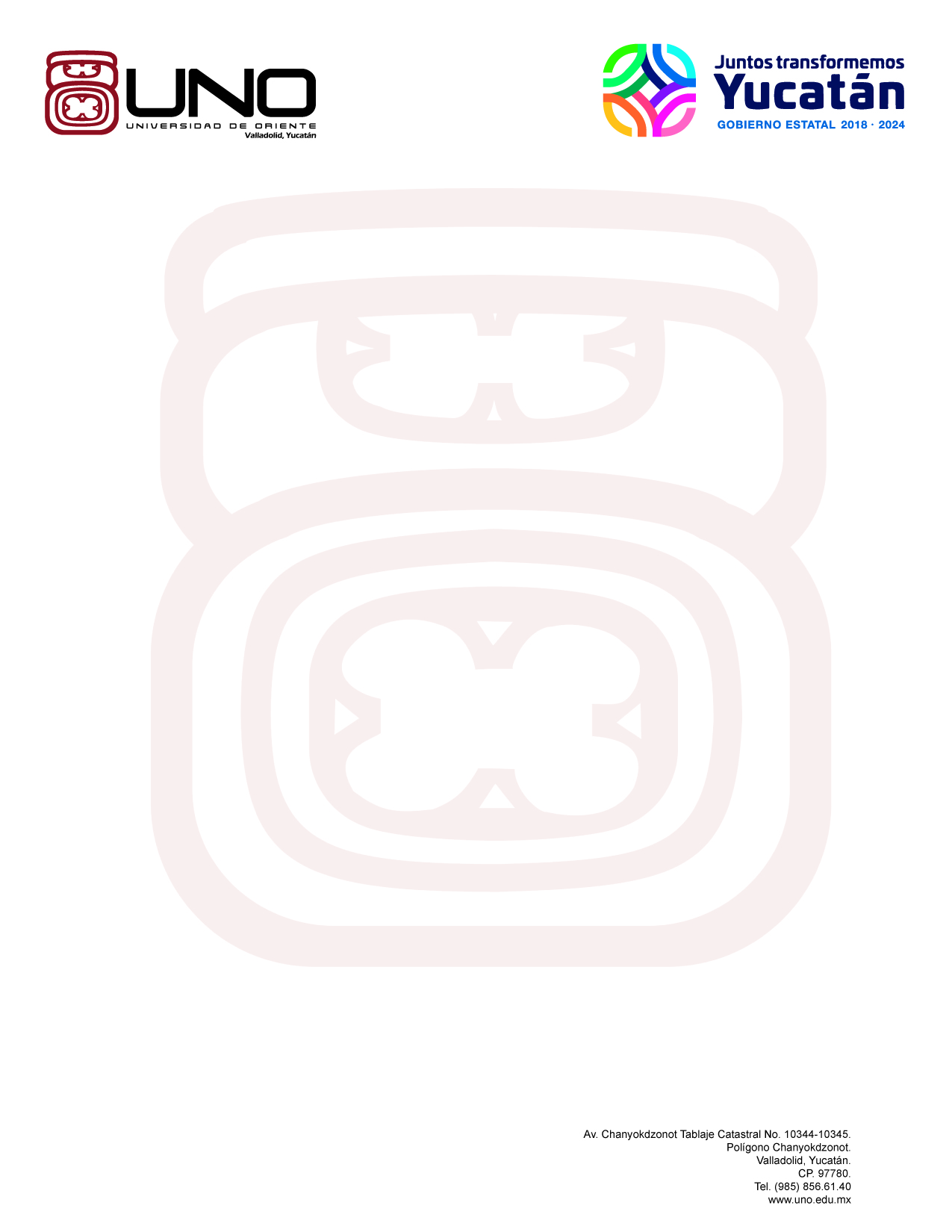 CARTA COMPROMISOYo, (escribir tu nombre completo), por medio de la presente hago constar que me comprometo a:1.    Asistir de manera continuada a mis prácticas en  (nombre de la empresa),   en el periodo que contempla del (periodo de prácticas). 		-De no cumplir estoy consciente que se me dará de baja temporal, por ser 		una falta grave.2.    Cumplir con los Lineamientos de prácticas profesionales de la Licenciatura en   	     (nombre de la licenciatura).3.    Cumplir con la normatividad del centro de prácticas. 4.    Comportarme de acuerdo a los valores de la Universidad.5.    Al concluir mi periodo de prácticas, entregar  la documentación de las mismas al 	     Responsable de Prácticas Profesionales en el departamento de Servicios           Escolares.a.    Formato de registro de prácticas profesionales que deberá ser llenado         individualmente por el practicante.b.    Carta de liberación por parte de la empresa (Hoja membretada)c.    Hoja de evaluación del supervisor de prácticas en la empresa.d.    Informe Final Impreso.Nota: De cometer cualquier falta se aplicará la normatividad vigente en el Reglamento de Servicios Escolares:Artículo 41º.-  Las sanciones que se pueden imponer a los y las estudiantes que incurran en alguna falta, son las siguientes:1.    Amonestación verbal2.    Amonestación escrita3.    Suspensión de actividades4.    Baja temporal5.    Baja definitiva  Valladolid, Yucatán a miércoles, 30 de junio de 2021Atentamente__________________________________(Nombre del estudiante)